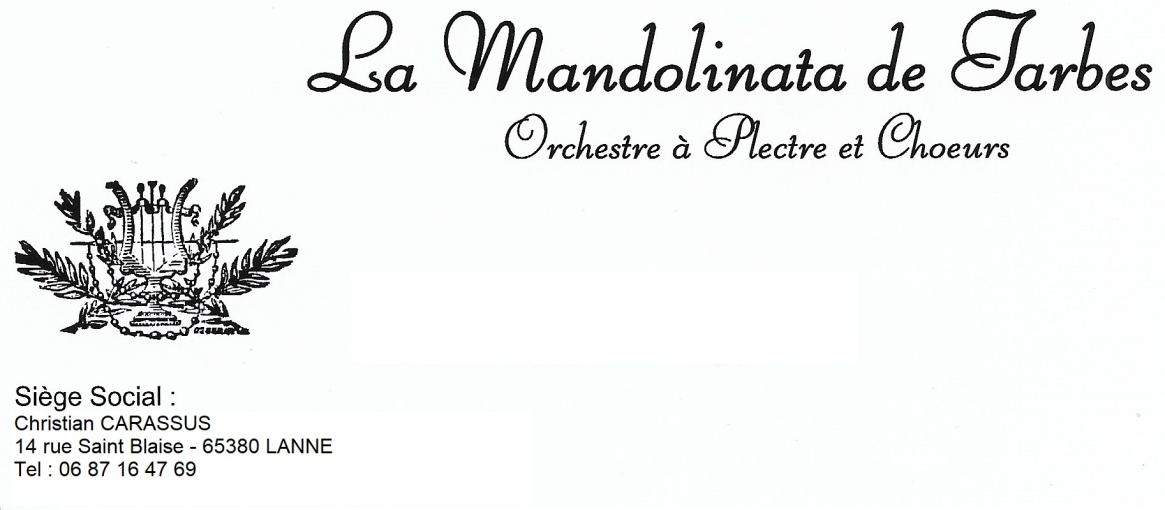 Nom et prénom :	Adresse :	Code postal :	 Ville :	Email :	Téléphone :	Adresse différente si vous souhaitez offrir en cadeau : 	LE PRIX UNITAIRE DU CD EST DE 10€ Merci de retourner ce bon de commande accompagné du chèque à l’ordre de :La Mandolinata de TarbesA cette adresse : Mr Christian CARASSUS – 14 rue Saint Blaise– 65380 LANNEVeuillez fournir également une enveloppe C5 timbrée à l’adresse d’expédition du CD.http://www.mandolinata65.comMail de contact : lamandolinatatarbes@gmail.comDénominationQuantité commandéePrix unitairePrix totalCD Mandolinata de Tarbes10€